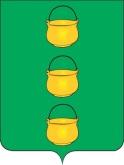 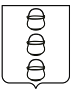 ГЛАВА
 ГОРОДСКОГО ОКРУГА КОТЕЛЬНИКИ
 МОСКОВСКОЙ ОБЛАСТИПОСТАНОВЛЕНИЕ02.11.2018 № 991-ПГг. КотельникиО внесении изменений в постановление администрации городского округа Котельники Московской области от 23.09.2016 № 2156-ПА «Об утверждении муниципальной программы «Культура городского округа Котельники Московской области на 2017-2021 годы»На основании Постановления Правительства Московской области  от  25.10.2016 № 787/39 «Об утверждении  государственной программы Московской области «Культура  Подмосковья» на 2017-2021 годы» (в ред. постановлений Правительства от 31.01.2017 №53/4, 14.02.2017 № 95/6, от 21.03.2017 № 185/9, от 25.04.2017 № 306/14,от 30.05.2017 № 394/18, от 27.06.2017 № 517/22, от 29.08.2017 № 707/31, от 26.09.2017 № 782/35, от 17.10.2017 № 857/38, от 29.11.2017 № 973/43, от 30.01.2018 № 62/4, от 27.02.2018 № 120/8,  от  04.06.2018 №  354/20,  от 21.08.2018 № 548/30)  и во исполнение постановления главы    городского округа Котельники Московской области от 02.07.2014 №606-ПГ «Об утверждении порядка разработки, реализации и оценки эффективности муниципальных программ городского округа Котельники Московской области» (в редакции постановлений администрации городского округа Котельники Московской области от  07.09.2015 № 639-ПА, от 29.01.2016 № 140-ПА, от 24.06.2016 № 1563-ПА, от 27.12.2016 № 2551-ПА, главы городского округа Котельники Московской области от 24.11.2017 №633-ПГ), постановляю:1. Внести в муниципальную программу городского округа Котельники Московской   области «Культура   городского   округа   Котельники Московской области на 2017-2021 годы», утвержденную постановлением администрации  городского округа Котельники Московской области от 23.09.2016 №2156-ПА «Об утверждении муниципальной программы «Культура городского округа Котельники Московской области на 2017-2021 годы» (в редакции постановлений администрации городского округа Котельники Московской области от 05.04.2017 №306-ПА, главы городского округа Котельники Московской области от 13.06.2017 №175-ПГ, 12.09.2015 №409-ПГ, от 15.09.2017 №423-ПГ, от 20.12.2017 № 715-ПГ, от 28.12.2017 №838-ПГ, 07.03.2018 № 166-ПГ, от 27.03.2018 № 249-ПГ, от 07.05.2018 № 352-ПГ, от 13.09.208 №790-ПГ, от 15.10.2018 № 926-ПГ) (далее – Постановление), следующие изменения:1.1. Паспорт муниципальной программы «Культура городского округа Котельники Московской области на 2017-2021 годы» изложить в новой редакции:1.2. Раздел «Источники финансирования муниципальной подпрограммы, в том числе по годам реализации и источникам финансирования» паспорта муниципальной подпрограммы «Обеспечение деятельности учреждений в сфере культуры» изложить в новой редакции:1.3. Приложение №2 к муниципальной подпрограмме «Обеспечение деятельности учреждений в сфере культуры» «Перечень мероприятий муниципальной подпрограммы «Обеспечение деятельности учреждений в сфере культуры» изложить в новой редакции (приложение 1).1.4. Паспорт муниципальной подпрограммы «Парки городского округа Котельники на 2017-2021 годы», в том числе по годам и источникам финансирования изложить в новой редакции:1.5. Приложение 2 к муниципальной к муниципальной подпрограмме «Парки городского округа Котельники на 2017-2021 годы» «Перечень мероприятий муниципальной подпрограммы «Парки городского округа Котельники» на 2017-2021 годы» изложить в новой редакции (Приложение  к настоящему постановлению).2. Отделу муниципальной информационной политики обеспечить официальное опубликование настоящего постановления в газете «Котельники Сегодня» и размещение на Интернет-портале администрации городского округа Котельники Московской области в сети интернет.3. Контроль за выполнением настоящего постановления возложить на и.о. заместителя главы администрации городского округа Котельники Московской области И.М.Кузьмину.Временно исполняющийполномочия главыгородского округа Котельники Московской области                                                                       А.А. БулгаковИ.о.заместителя главы администрации		                                                  И.М.Кузьмина«____»_________2018г.Начальник управления финансов                                                      И.А. Гуреева«____»_________2018г.Начальник управления делами                                                      Н.В.Бощеван«____»_________2018г.Начальник отдела экономики, поддержки малого и среднего предпринимательства                                                      М.Г. Суслина«____»_________2018г.Отдел правовой работы и нормотворчества правового управления______________________________________Заместитель начальника управления –начальник отдела культуры, спорта и молодежной политики управления развития отраслей социальной сферы          ____________________   Е.В. Литвинова «____»_________2018г.8 (498) 742-02-44Рассылка:1 экз. – в дело2 экз. -  в управление развития отраслей социальной сферы1 экз. – в прокуратуру1 экз. –  управление финансов,2 экз. –  отдел экономики поддержки малого и среднего предпринимательстваПриложение 1к постановлению главы городского округа Котельники Московской областиот 02.11.2018 № 991-ПГПриложение №2к муниципальной подпрограмме«Обеспечение деятельности учреждений в сфере культуры»Перечень мероприятий муниципальной подпрограммы «Обеспечение деятельности учреждений в сфере культуры» Заместитель начальника управления –начальник отдела культуры, спорта и молодежной политики управления развития отраслей социальной сферы                                                                                                                            Е.В. ЛитвиноваПриложение 2к постановлению главы городского округа Котельники Московской областиот 02.11.2018 № 991-ПГ	Приложение № 1к муниципальной подпрограмме«Парки  городского округа Котельники на 2017-2021 годы» Перечень мероприятий муниципальной подпрограммы «Парки  городского округа Котельники» на 2017-2021 годы Заместитель начальника управления –  начальник отдела культуры, спорта и молодежной политики управления развития отраслей социальной сферы                                                                      Е.В.Литвинова                    Муниципальный заказчик подпрограммыАдминистрации городского округа КотельникиАдминистрации городского округа КотельникиАдминистрации городского округа КотельникиАдминистрации городского округа КотельникиАдминистрации городского округа КотельникиАдминистрации городского округа КотельникиКоординатор подпрограммы Отдел культуры, спорта и молодежной политики управления развития отраслей социальной сферы администрации городского округа КотельникиОтдел культуры, спорта и молодежной политики управления развития отраслей социальной сферы администрации городского округа КотельникиОтдел культуры, спорта и молодежной политики управления развития отраслей социальной сферы администрации городского округа КотельникиОтдел культуры, спорта и молодежной политики управления развития отраслей социальной сферы администрации городского округа КотельникиОтдел культуры, спорта и молодежной политики управления развития отраслей социальной сферы администрации городского округа КотельникиОтдел культуры, спорта и молодежной политики управления развития отраслей социальной сферы администрации городского округа КотельникиРазработчикЗаместитель главы  администрации городского округа Котельники Московской области  Заместитель главы  администрации городского округа Котельники Московской области  Заместитель главы  администрации городского округа Котельники Московской области  Заместитель главы  администрации городского округа Котельники Московской области  Заместитель главы  администрации городского округа Котельники Московской области  Заместитель главы  администрации городского округа Котельники Московской области  Цель муниципальной программыСохранение единого культурного пространства;Сохранение единого культурного пространства;Сохранение единого культурного пространства;Сохранение единого культурного пространства;Сохранение единого культурного пространства;Сохранение единого культурного пространства;Перечень подпрограммПодпрограмма I. «Обеспечение деятельности учреждений  в сфере культуры».Подпрограмма  II. « Развитие библиотечного дела».Подпрограмма III. «Мероприятия по укреплению материально-технической базы муниципальных учреждений сферы культуры»Подпрограмма IV «Парки городского округа Котельники»Подпрограмма I. «Обеспечение деятельности учреждений  в сфере культуры».Подпрограмма  II. « Развитие библиотечного дела».Подпрограмма III. «Мероприятия по укреплению материально-технической базы муниципальных учреждений сферы культуры»Подпрограмма IV «Парки городского округа Котельники»Подпрограмма I. «Обеспечение деятельности учреждений  в сфере культуры».Подпрограмма  II. « Развитие библиотечного дела».Подпрограмма III. «Мероприятия по укреплению материально-технической базы муниципальных учреждений сферы культуры»Подпрограмма IV «Парки городского округа Котельники»Подпрограмма I. «Обеспечение деятельности учреждений  в сфере культуры».Подпрограмма  II. « Развитие библиотечного дела».Подпрограмма III. «Мероприятия по укреплению материально-технической базы муниципальных учреждений сферы культуры»Подпрограмма IV «Парки городского округа Котельники»Подпрограмма I. «Обеспечение деятельности учреждений  в сфере культуры».Подпрограмма  II. « Развитие библиотечного дела».Подпрограмма III. «Мероприятия по укреплению материально-технической базы муниципальных учреждений сферы культуры»Подпрограмма IV «Парки городского округа Котельники»Подпрограмма I. «Обеспечение деятельности учреждений  в сфере культуры».Подпрограмма  II. « Развитие библиотечного дела».Подпрограмма III. «Мероприятия по укреплению материально-технической базы муниципальных учреждений сферы культуры»Подпрограмма IV «Парки городского округа Котельники»Объем финансирования муниципальной программы, в том числе по годам:Расходы (тыс. рублей)Расходы (тыс. рублей)Расходы (тыс. рублей)Расходы (тыс. рублей)Расходы (тыс. рублей)Расходы (тыс. рублей)Объем финансирования муниципальной программы, в том числе по годам:Всего2017 год2018 год2019 год2020 год2021 годВсего526 527,099 095,5100 580,5102 944,0104 240,0119 667,0Средства бюджета городского округа Котельники520 402,098 146,595 404,5102 944,0104 240,0119 667,0Средства бюджета Московской области6 125,0949,05 176,00,00,00,0Средства федерального бюджета000000Внебюджетные источники000000Муниципальный заказчик подпрограммыАдминистрации городского округа КотельникиАдминистрации городского округа КотельникиАдминистрации городского округа КотельникиАдминистрации городского округа КотельникиАдминистрации городского округа КотельникиАдминистрации городского округа КотельникиАдминистрации городского округа КотельникиАдминистрации городского округа КотельникиКоординатор подпрограммы Отдел культуры, спорта и молодежной политики управления развития отраслей социальной сферы администрации городского округа КотельникиОтдел культуры, спорта и молодежной политики управления развития отраслей социальной сферы администрации городского округа КотельникиОтдел культуры, спорта и молодежной политики управления развития отраслей социальной сферы администрации городского округа КотельникиОтдел культуры, спорта и молодежной политики управления развития отраслей социальной сферы администрации городского округа КотельникиОтдел культуры, спорта и молодежной политики управления развития отраслей социальной сферы администрации городского округа КотельникиОтдел культуры, спорта и молодежной политики управления развития отраслей социальной сферы администрации городского округа КотельникиОтдел культуры, спорта и молодежной политики управления развития отраслей социальной сферы администрации городского округа КотельникиОтдел культуры, спорта и молодежной политики управления развития отраслей социальной сферы администрации городского округа КотельникиРазработчикЗаместитель главы  администрации городского округа Котельники Московской области  Заместитель главы  администрации городского округа Котельники Московской области  Заместитель главы  администрации городского округа Котельники Московской области  Заместитель главы  администрации городского округа Котельники Московской области  Заместитель главы  администрации городского округа Котельники Московской области  Заместитель главы  администрации городского округа Котельники Московской области  Заместитель главы  администрации городского округа Котельники Московской области  Заместитель главы  администрации городского округа Котельники Московской области  Источники финансирования подпрограммы по годам реализации и  главным распорядителям  бюджетных средств, в том числе по годам Главный распорядитель бюджетных средствРасходы (тыс. рублей)Расходы (тыс. рублей)Расходы (тыс. рублей)Расходы (тыс. рублей)Источники финансирования подпрограммы по годам реализации и  главным распорядителям  бюджетных средств, в том числе по годам Главный распорядитель бюджетных средствИсточник финансированияВсего2017 год2018 год2019 год2020 год2021 годГлавный распорядитель бюджетных средствВсего, в том числе 500 219,795 93994 379,797 29498 590114 017Администрация городского округа КотельникиСредства бюджетов городского округа Котельники  494 094,794 99089 203,797 29498 590114 017Министерство Культуры Московской областиСредства бюджета Московской области6 125,0949,05 176,0000Средства федерального бюджета000000Внебюджетные источники000000Источники финансирования подпрограммы по годам реализации и  главным распорядителям  бюджетных средств, в том числе по годам Главный распорядитель бюджетных средствРасходы (тыс. рублей)Расходы (тыс. рублей)Расходы (тыс. рублей)Расходы (тыс. рублей)Источники финансирования подпрограммы по годам реализации и  главным распорядителям  бюджетных средств, в том числе по годам Главный распорядитель бюджетных средствИсточник финансированияВсего2017 год2018 год2019 год2020 год2021 годИсточники финансирования подпрограммы по годам реализации и  главным распорядителям  бюджетных средств, в том числе по годам Главный распорядитель бюджетных средствВсего, в том числе 23 099,52 9775 122,55 0005 0005 000Администрация городского округа КотельникиСредства бюджетов городского округа Котельники  23 099,52 9775 122,55 0005 0005 000Средства бюджета Московской области000000Средства федерального бюджета000000Внебюджетные источники000000№   
п/пМероприятия по реализации  
подпрограммыСрок  исполнения мероприятияИсточники финансированияОбъём финансирования мероприятия в году, предшествующему году начала реализации муниципальной программы (тыс. руб.)Всего (тыс. руб.)Объем финансирования по годам (тыс. руб.)Объем финансирования по годам (тыс. руб.)Объем финансирования по годам (тыс. руб.)Объем финансирования по годам (тыс. руб.)Объем финансирования по годам (тыс. руб.)Объем финансирования по годам (тыс. руб.)Объем финансирования по годам (тыс. руб.)Объем финансирования по годам (тыс. руб.)Объем финансирования по годам (тыс. руб.)Объем финансирования по годам (тыс. руб.)Ответственный за выполнение мероприятия подпрограммыРезультаты выполнения мероприятий подпрограммы№   
п/пМероприятия по реализации  
подпрограммыСрок  исполнения мероприятияИсточники финансированияОбъём финансирования мероприятия в году, предшествующему году начала реализации муниципальной программы (тыс. руб.)Всего (тыс. руб.)2017 год2018 год2019 год2019 год2019 год2020 год2020 год2020 год2021 год2021 годОтветственный за выполнение мероприятия подпрограммыРезультаты выполнения мероприятий подпрограммы12345678999101010111112131.Основное мероприятие 1Обеспечение функций муниципальных автономных учреждений культуры городского округа Котельники Московской области2017 - 2021 годыВсего, в том числе:60 561281 458,454 57150 794,454 00054 00054 00054 00054 00054 00068 09368 093Отдел культуры, спорта и молодежной политики управления развития отраслей социальной сферы;МАУ «Культурный комплекс «Котельники»Соотношение средней заработной платы работников муниципальных учреждений культуры к средней заработной плате в Московской областиОтношение средней заработной платы работников муниципальных учреждений культуры за период с сентября по декабрь к средней заработной плате работников муниципальных учреждений культуры за 1 квартал текущего годаСоотношение средней заработной платы работников учреждений культуры к среднемесячной начисленной заработной плате наемных работников в организациях, у индивидуальных предпринимателей и физических лиц (среднемесячному доходу от трудовой деятельности) в Московской области1.Основное мероприятие 1Обеспечение функций муниципальных автономных учреждений культуры городского округа Котельники Московской области2017 - 2021 годыСредства бюджета городского округа Котельники58 542277 950,454 00047 857,454 00054 00054 00054 00054 00054 00068 09368 093Отдел культуры, спорта и молодежной политики управления развития отраслей социальной сферы;МАУ «Культурный комплекс «Котельники»Соотношение средней заработной платы работников муниципальных учреждений культуры к средней заработной плате в Московской областиОтношение средней заработной платы работников муниципальных учреждений культуры за период с сентября по декабрь к средней заработной плате работников муниципальных учреждений культуры за 1 квартал текущего годаСоотношение средней заработной платы работников учреждений культуры к среднемесячной начисленной заработной плате наемных работников в организациях, у индивидуальных предпринимателей и физических лиц (среднемесячному доходу от трудовой деятельности) в Московской области1.Основное мероприятие 1Обеспечение функций муниципальных автономных учреждений культуры городского округа Котельники Московской области2017 - 2021 годыСредства бюджет Московской области2 01935085712 93700000000Отдел культуры, спорта и молодежной политики управления развития отраслей социальной сферы;МАУ «Культурный комплекс «Котельники»Соотношение средней заработной платы работников муниципальных учреждений культуры к средней заработной плате в Московской областиОтношение средней заработной платы работников муниципальных учреждений культуры за период с сентября по декабрь к средней заработной плате работников муниципальных учреждений культуры за 1 квартал текущего годаСоотношение средней заработной платы работников учреждений культуры к среднемесячной начисленной заработной плате наемных работников в организациях, у индивидуальных предпринимателей и физических лиц (среднемесячному доходу от трудовой деятельности) в Московской области1.Основное мероприятие 1Обеспечение функций муниципальных автономных учреждений культуры городского округа Котельники Московской области2017 - 2021 годыСредства федерального бюджета000000000000Отдел культуры, спорта и молодежной политики управления развития отраслей социальной сферы;МАУ «Культурный комплекс «Котельники»Соотношение средней заработной платы работников муниципальных учреждений культуры к средней заработной плате в Московской областиОтношение средней заработной платы работников муниципальных учреждений культуры за период с сентября по декабрь к средней заработной плате работников муниципальных учреждений культуры за 1 квартал текущего годаСоотношение средней заработной платы работников учреждений культуры к среднемесячной начисленной заработной плате наемных работников в организациях, у индивидуальных предпринимателей и физических лиц (среднемесячному доходу от трудовой деятельности) в Московской области1.Основное мероприятие 1Обеспечение функций муниципальных автономных учреждений культуры городского округа Котельники Московской области2017 - 2021 годыВнебюджетные источники000000000000Отдел культуры, спорта и молодежной политики управления развития отраслей социальной сферы;МАУ «Культурный комплекс «Котельники»Соотношение средней заработной платы работников муниципальных учреждений культуры к средней заработной плате в Московской областиОтношение средней заработной платы работников муниципальных учреждений культуры за период с сентября по декабрь к средней заработной плате работников муниципальных учреждений культуры за 1 квартал текущего годаСоотношение средней заработной платы работников учреждений культуры к среднемесячной начисленной заработной плате наемных работников в организациях, у индивидуальных предпринимателей и физических лиц (среднемесячному доходу от трудовой деятельности) в Московской области1.1Мероприятие 1Субсидия автономным учреждениям на финансовое обеспечение муниципального задания на оказание муниципальных услуг (выполнение работ)(в т.ч. погашение кредиторской задолженности прошлых периодов)2017 - 2021 годыВсего, в том числе:60 847281 458,454 57150 794,454 00054 00054 00054 00054 00054 00068 09368 093Отдел культуры, спорта и молодежной политики управления развития отраслей социальной сферы;МАУ «Культурный комплекс «Котельники»Соотношение средней заработной платы работников муниципальных учреждений культуры к средней заработной плате в Московской областиОтношение средней заработной платы работников муниципальных учреждений культуры за период с сентября по декабрь к средней заработной плате работников муниципальных учреждений культуры за 1 квартал текущего годаСоотношение средней заработной платы работников учреждений культуры к среднемесячной начисленной заработной плате наемных работников в организациях, у индивидуальных предпринимателей и физических лиц (среднемесячному доходу от трудовой деятельности) в Московской области1.1Мероприятие 1Субсидия автономным учреждениям на финансовое обеспечение муниципального задания на оказание муниципальных услуг (выполнение работ)(в т.ч. погашение кредиторской задолженности прошлых периодов)2017 - 2021 годыСредства бюджета городского округа Котельники58 228277 950,454 00047 857,454 00054 00054 00054 00054 00054 00068 09368 093Отдел культуры, спорта и молодежной политики управления развития отраслей социальной сферы;МАУ «Культурный комплекс «Котельники»Соотношение средней заработной платы работников муниципальных учреждений культуры к средней заработной плате в Московской областиОтношение средней заработной платы работников муниципальных учреждений культуры за период с сентября по декабрь к средней заработной плате работников муниципальных учреждений культуры за 1 квартал текущего годаСоотношение средней заработной платы работников учреждений культуры к среднемесячной начисленной заработной плате наемных работников в организациях, у индивидуальных предпринимателей и физических лиц (среднемесячному доходу от трудовой деятельности) в Московской области1.1Мероприятие 1Субсидия автономным учреждениям на финансовое обеспечение муниципального задания на оказание муниципальных услуг (выполнение работ)(в т.ч. погашение кредиторской задолженности прошлых периодов)2017 - 2021 годыСредства бюджет Московской области2 6193 5085712 93700000000Отдел культуры, спорта и молодежной политики управления развития отраслей социальной сферы;МАУ «Культурный комплекс «Котельники»Соотношение средней заработной платы работников муниципальных учреждений культуры к средней заработной плате в Московской областиОтношение средней заработной платы работников муниципальных учреждений культуры за период с сентября по декабрь к средней заработной плате работников муниципальных учреждений культуры за 1 квартал текущего годаСоотношение средней заработной платы работников учреждений культуры к среднемесячной начисленной заработной плате наемных работников в организациях, у индивидуальных предпринимателей и физических лиц (среднемесячному доходу от трудовой деятельности) в Московской области1.1Мероприятие 1Субсидия автономным учреждениям на финансовое обеспечение муниципального задания на оказание муниципальных услуг (выполнение работ)(в т.ч. погашение кредиторской задолженности прошлых периодов)2017 - 2021 годыСредства федерального бюджета000000000000Отдел культуры, спорта и молодежной политики управления развития отраслей социальной сферы;МАУ «Культурный комплекс «Котельники»Соотношение средней заработной платы работников муниципальных учреждений культуры к средней заработной плате в Московской областиОтношение средней заработной платы работников муниципальных учреждений культуры за период с сентября по декабрь к средней заработной плате работников муниципальных учреждений культуры за 1 квартал текущего годаСоотношение средней заработной платы работников учреждений культуры к среднемесячной начисленной заработной плате наемных работников в организациях, у индивидуальных предпринимателей и физических лиц (среднемесячному доходу от трудовой деятельности) в Московской области1.1Мероприятие 1Субсидия автономным учреждениям на финансовое обеспечение муниципального задания на оказание муниципальных услуг (выполнение работ)(в т.ч. погашение кредиторской задолженности прошлых периодов)2017 - 2021 годыВнебюджетные источники000000000000Отдел культуры, спорта и молодежной политики управления развития отраслей социальной сферы;МАУ «Культурный комплекс «Котельники»Соотношение средней заработной платы работников муниципальных учреждений культуры к средней заработной плате в Московской областиОтношение средней заработной платы работников муниципальных учреждений культуры за период с сентября по декабрь к средней заработной плате работников муниципальных учреждений культуры за 1 квартал текущего годаСоотношение средней заработной платы работников учреждений культуры к среднемесячной начисленной заработной плате наемных работников в организациях, у индивидуальных предпринимателей и физических лиц (среднемесячному доходу от трудовой деятельности) в Московской области2.Основное мероприятие 2Организация библиотечного обслуживания населения городского округа Котельники Московской области2017 - 2021 годыВсего, в том числе:13 80273 75912 91114 11915 11815 11815 11815 57215 57215 57216 03916 039Отдел культуры, спорта и молодежной политики управления развития отраслей социальной сферы;МБУК «ЦБС»Организация библиотечного обслуживания населения (кол-во посещений)Число пользователей библиотекУровень фактической обеспеченности библиотеками от нормативной потребности2.Основное мероприятие 2Организация библиотечного обслуживания населения городского округа Котельники Московской области2017 - 2021 годыСредства бюджета городского округа Котельники13 29771 35912 75011 88015 11815 11815 11815 57215 57215 57216 03916 039Отдел культуры, спорта и молодежной политики управления развития отраслей социальной сферы;МБУК «ЦБС»Организация библиотечного обслуживания населения (кол-во посещений)Число пользователей библиотекУровень фактической обеспеченности библиотеками от нормативной потребности2.Основное мероприятие 2Организация библиотечного обслуживания населения городского округа Котельники Московской области2017 - 2021 годыСредства бюджет Московской области5052 400161223900000000Отдел культуры, спорта и молодежной политики управления развития отраслей социальной сферы;МБУК «ЦБС»Организация библиотечного обслуживания населения (кол-во посещений)Число пользователей библиотекУровень фактической обеспеченности библиотеками от нормативной потребности2.Основное мероприятие 2Организация библиотечного обслуживания населения городского округа Котельники Московской области2017 - 2021 годыСредства федерального бюджета000000000000Отдел культуры, спорта и молодежной политики управления развития отраслей социальной сферы;МБУК «ЦБС»Организация библиотечного обслуживания населения (кол-во посещений)Число пользователей библиотекУровень фактической обеспеченности библиотеками от нормативной потребности2.Основное мероприятие 2Организация библиотечного обслуживания населения городского округа Котельники Московской области2017 - 2021 годыВнебюджетные источники000000000000Отдел культуры, спорта и молодежной политики управления развития отраслей социальной сферы;МБУК «ЦБС»Организация библиотечного обслуживания населения (кол-во посещений)Число пользователей библиотекУровень фактической обеспеченности библиотеками от нормативной потребности2.1.Мероприятие 1Субсидия бюджетным учреждениям на финансовое обеспечение муниципального  задания на оказание муниципальных услуг (выполнение работ)(в т.ч. погашение кредиторской задолженности прошлых периодов)2017 - 2021 годыВсего, в том числе:13 80273 75912 91114 11915 11815 11815 11815 57215 57215 57216 03916 039Отдел культуры, спорта и молодежной политики управления развития отраслей социальной сферы;МБУК «ЦБС»Организация библиотечного обслуживания населения (кол-во посещений)Число пользователей библиотекУровень фактической обеспеченности библиотеками от нормативной потребности2.1.Мероприятие 1Субсидия бюджетным учреждениям на финансовое обеспечение муниципального  задания на оказание муниципальных услуг (выполнение работ)(в т.ч. погашение кредиторской задолженности прошлых периодов)2017 - 2021 годыСредства бюджета городского округа Котельники13 29771 35912 75011 88015 11815 11815 11815 57215 57215 57216 03916 039Отдел культуры, спорта и молодежной политики управления развития отраслей социальной сферы;МБУК «ЦБС»Организация библиотечного обслуживания населения (кол-во посещений)Число пользователей библиотекУровень фактической обеспеченности библиотеками от нормативной потребности2.1.Мероприятие 1Субсидия бюджетным учреждениям на финансовое обеспечение муниципального  задания на оказание муниципальных услуг (выполнение работ)(в т.ч. погашение кредиторской задолженности прошлых периодов)2017 - 2021 годыСредства бюджет Московской области5052 400161223900000000Отдел культуры, спорта и молодежной политики управления развития отраслей социальной сферы;МБУК «ЦБС»Организация библиотечного обслуживания населения (кол-во посещений)Число пользователей библиотекУровень фактической обеспеченности библиотеками от нормативной потребности2.1.Мероприятие 1Субсидия бюджетным учреждениям на финансовое обеспечение муниципального  задания на оказание муниципальных услуг (выполнение работ)(в т.ч. погашение кредиторской задолженности прошлых периодов)2017 - 2021 годыСредства федерального бюджета000000000000Отдел культуры, спорта и молодежной политики управления развития отраслей социальной сферы;МБУК «ЦБС»Организация библиотечного обслуживания населения (кол-во посещений)Число пользователей библиотекУровень фактической обеспеченности библиотеками от нормативной потребности2.1.Мероприятие 1Субсидия бюджетным учреждениям на финансовое обеспечение муниципального  задания на оказание муниципальных услуг (выполнение работ)(в т.ч. погашение кредиторской задолженности прошлых периодов)2017 - 2021 годыВнебюджетные источники000000000000Отдел культуры, спорта и молодежной политики управления развития отраслей социальной сферы;МБУК «ЦБС»Организация библиотечного обслуживания населения (кол-во посещений)Число пользователей библиотекУровень фактической обеспеченности библиотеками от нормативной потребности3Основное мероприятие 3Обеспечение функций муниципальных бюджетных учреждений дополнительного образования в сфере культуры и искусства городского округа Котельники Московской области2017 - 2021 годыВсего, в том числе:26 812144 513,328 36729  412,328 06128 06128 06128 90328 90328 90329 77029 770Отдел культуры, спорта и молодежной политики управления развития отраслей социальной сферы;МБУ ДО ДШИ им. В.К. АндрееваСоотношение средней заработной платы работников муниципальных учреждений культуры к средней заработной плате в Московской областиОтношение средней заработной платы работников муниципальных учреждений культуры за период с сентября по декабрь к средней заработной плате работников муниципальных учреждений культуры за 1 квартал текущего годаСоотношение средней заработной платы работников учреждений культуры к среднемесячной начисленной заработной плате наемных работников в организациях, у индивидуальных предпринимателей и физических лиц (среднемесячному доходу от трудовой деятельности) в Московской области3Основное мероприятие 3Обеспечение функций муниципальных бюджетных учреждений дополнительного образования в сфере культуры и искусства городского округа Котельники Московской области2017 - 2021 годыСредства бюджета городского округа Котельники26 137144 296,328 15029  412,328 06128 06128 06128 90328 90328 90329 77029 770Отдел культуры, спорта и молодежной политики управления развития отраслей социальной сферы;МБУ ДО ДШИ им. В.К. АндрееваСоотношение средней заработной платы работников муниципальных учреждений культуры к средней заработной плате в Московской областиОтношение средней заработной платы работников муниципальных учреждений культуры за период с сентября по декабрь к средней заработной плате работников муниципальных учреждений культуры за 1 квартал текущего годаСоотношение средней заработной платы работников учреждений культуры к среднемесячной начисленной заработной плате наемных работников в организациях, у индивидуальных предпринимателей и физических лиц (среднемесячному доходу от трудовой деятельности) в Московской области3Основное мероприятие 3Обеспечение функций муниципальных бюджетных учреждений дополнительного образования в сфере культуры и искусства городского округа Котельники Московской области2017 - 2021 годыСредства бюджет Московской области675217217000000000Отдел культуры, спорта и молодежной политики управления развития отраслей социальной сферы;МБУ ДО ДШИ им. В.К. АндрееваСоотношение средней заработной платы работников муниципальных учреждений культуры к средней заработной плате в Московской областиОтношение средней заработной платы работников муниципальных учреждений культуры за период с сентября по декабрь к средней заработной плате работников муниципальных учреждений культуры за 1 квартал текущего годаСоотношение средней заработной платы работников учреждений культуры к среднемесячной начисленной заработной плате наемных работников в организациях, у индивидуальных предпринимателей и физических лиц (среднемесячному доходу от трудовой деятельности) в Московской области3Основное мероприятие 3Обеспечение функций муниципальных бюджетных учреждений дополнительного образования в сфере культуры и искусства городского округа Котельники Московской области2017 - 2021 годыСредства федерального бюджета000000000000Отдел культуры, спорта и молодежной политики управления развития отраслей социальной сферы;МБУ ДО ДШИ им. В.К. АндрееваСоотношение средней заработной платы работников муниципальных учреждений культуры к средней заработной плате в Московской областиОтношение средней заработной платы работников муниципальных учреждений культуры за период с сентября по декабрь к средней заработной плате работников муниципальных учреждений культуры за 1 квартал текущего годаСоотношение средней заработной платы работников учреждений культуры к среднемесячной начисленной заработной плате наемных работников в организациях, у индивидуальных предпринимателей и физических лиц (среднемесячному доходу от трудовой деятельности) в Московской области3Основное мероприятие 3Обеспечение функций муниципальных бюджетных учреждений дополнительного образования в сфере культуры и искусства городского округа Котельники Московской области2017 - 2021 годыВнебюджетные источники000000000000Отдел культуры, спорта и молодежной политики управления развития отраслей социальной сферы;МБУ ДО ДШИ им. В.К. АндрееваСоотношение средней заработной платы работников муниципальных учреждений культуры к средней заработной плате в Московской областиОтношение средней заработной платы работников муниципальных учреждений культуры за период с сентября по декабрь к средней заработной плате работников муниципальных учреждений культуры за 1 квартал текущего годаСоотношение средней заработной платы работников учреждений культуры к среднемесячной начисленной заработной плате наемных работников в организациях, у индивидуальных предпринимателей и физических лиц (среднемесячному доходу от трудовой деятельности) в Московской области3.1.Мероприятие 1Субсидия бюджетному учреждению дополнительного образования в сфере культуры и искусства на финансовое обеспечение муниципального задания на оказание муниципальной услуги(в т.ч. погашение кредиторской задолженности прошлых периодов)2017 - 2021 годыВсего, в том числе:26 812144 513,328 36729  412,328 06128 06128 06128 90328 90328 90329 77029 770Отдел культуры, спорта и молодежной политики управления развития отраслей социальной сферы;МБУ ДО ДШИ им. В.К. АндрееваСоотношение средней заработной платы работников муниципальных учреждений культуры к средней заработной плате в Московской областиОтношение средней заработной платы работников муниципальных учреждений культуры за период с сентября по декабрь к средней заработной плате работников муниципальных учреждений культуры за 1 квартал текущего годаСоотношение средней заработной платы работников учреждений культуры к среднемесячной начисленной заработной плате наемных работников в организациях, у индивидуальных предпринимателей и физических лиц (среднемесячному доходу от трудовой деятельности) в Московской области3.1.Мероприятие 1Субсидия бюджетному учреждению дополнительного образования в сфере культуры и искусства на финансовое обеспечение муниципального задания на оказание муниципальной услуги(в т.ч. погашение кредиторской задолженности прошлых периодов)2017 - 2021 годыСредства бюджета городского округа Котельники26 137144 296,328 15029  412,328 06128 06128 06128 90328 90328 90329 77029 770Отдел культуры, спорта и молодежной политики управления развития отраслей социальной сферы;МБУ ДО ДШИ им. В.К. АндрееваСоотношение средней заработной платы работников муниципальных учреждений культуры к средней заработной плате в Московской областиОтношение средней заработной платы работников муниципальных учреждений культуры за период с сентября по декабрь к средней заработной плате работников муниципальных учреждений культуры за 1 квартал текущего годаСоотношение средней заработной платы работников учреждений культуры к среднемесячной начисленной заработной плате наемных работников в организациях, у индивидуальных предпринимателей и физических лиц (среднемесячному доходу от трудовой деятельности) в Московской области3.1.Мероприятие 1Субсидия бюджетному учреждению дополнительного образования в сфере культуры и искусства на финансовое обеспечение муниципального задания на оказание муниципальной услуги(в т.ч. погашение кредиторской задолженности прошлых периодов)2017 - 2021 годыСредства бюджет Московской области675217217000000000Отдел культуры, спорта и молодежной политики управления развития отраслей социальной сферы;МБУ ДО ДШИ им. В.К. АндрееваСоотношение средней заработной платы работников муниципальных учреждений культуры к средней заработной плате в Московской областиОтношение средней заработной платы работников муниципальных учреждений культуры за период с сентября по декабрь к средней заработной плате работников муниципальных учреждений культуры за 1 квартал текущего годаСоотношение средней заработной платы работников учреждений культуры к среднемесячной начисленной заработной плате наемных работников в организациях, у индивидуальных предпринимателей и физических лиц (среднемесячному доходу от трудовой деятельности) в Московской области3.1.Мероприятие 1Субсидия бюджетному учреждению дополнительного образования в сфере культуры и искусства на финансовое обеспечение муниципального задания на оказание муниципальной услуги(в т.ч. погашение кредиторской задолженности прошлых периодов)2017 - 2021 годыСредства федерального бюджета000000000000Отдел культуры, спорта и молодежной политики управления развития отраслей социальной сферы;МБУ ДО ДШИ им. В.К. АндрееваСоотношение средней заработной платы работников муниципальных учреждений культуры к средней заработной плате в Московской областиОтношение средней заработной платы работников муниципальных учреждений культуры за период с сентября по декабрь к средней заработной плате работников муниципальных учреждений культуры за 1 квартал текущего годаСоотношение средней заработной платы работников учреждений культуры к среднемесячной начисленной заработной плате наемных работников в организациях, у индивидуальных предпринимателей и физических лиц (среднемесячному доходу от трудовой деятельности) в Московской области3.1.Мероприятие 1Субсидия бюджетному учреждению дополнительного образования в сфере культуры и искусства на финансовое обеспечение муниципального задания на оказание муниципальной услуги(в т.ч. погашение кредиторской задолженности прошлых периодов)2017 - 2021 годыВнебюджетные источники000000000000Отдел культуры, спорта и молодежной политики управления развития отраслей социальной сферы;МБУ ДО ДШИ им. В.К. АндрееваСоотношение средней заработной платы работников муниципальных учреждений культуры к средней заработной плате в Московской областиОтношение средней заработной платы работников муниципальных учреждений культуры за период с сентября по декабрь к средней заработной плате работников муниципальных учреждений культуры за 1 квартал текущего годаСоотношение средней заработной платы работников учреждений культуры к среднемесячной начисленной заработной плате наемных работников в организациях, у индивидуальных предпринимателей и физических лиц (среднемесячному доходу от трудовой деятельности) в Московской области4.Основное мероприятие 4 Создание условий для выявления и развития талантов детей2017 - 2021 годыВсего, в том числе:5026145545454545454545454Отдел культуры,спорта и молодежной политики управления развития отраслей социальной сферы;МАУ «Культурный комплекс «Котельники»Уровень фактической обеспеченности клубами и учреждениями клубного типа от нормативной потребностиКоличество постоянно действующих клубных формированийНаполняемость кружков, коллективовДоля населения, участвующего в коллективах народного творчества и школах искусствКоличество мероприятий в год (спектакли, концерты, тематические программы и т. д.)Количество участников культурно-массовых мероприятий4.Основное мероприятие 4 Создание условий для выявления и развития талантов детей2017 - 2021 годыСредства бюджета городского округа Котельники5026145545454545454545454Отдел культуры,спорта и молодежной политики управления развития отраслей социальной сферы;МАУ «Культурный комплекс «Котельники»Уровень фактической обеспеченности клубами и учреждениями клубного типа от нормативной потребностиКоличество постоянно действующих клубных формированийНаполняемость кружков, коллективовДоля населения, участвующего в коллективах народного творчества и школах искусствКоличество мероприятий в год (спектакли, концерты, тематические программы и т. д.)Количество участников культурно-массовых мероприятий4.Основное мероприятие 4 Создание условий для выявления и развития талантов детей2017 - 2021 годыСредства бюджет Московской области000000000000Отдел культуры,спорта и молодежной политики управления развития отраслей социальной сферы;МАУ «Культурный комплекс «Котельники»Уровень фактической обеспеченности клубами и учреждениями клубного типа от нормативной потребностиКоличество постоянно действующих клубных формированийНаполняемость кружков, коллективовДоля населения, участвующего в коллективах народного творчества и школах искусствКоличество мероприятий в год (спектакли, концерты, тематические программы и т. д.)Количество участников культурно-массовых мероприятий4.Основное мероприятие 4 Создание условий для выявления и развития талантов детей2017 - 2021 годыСредства федерального бюджета000000000000Отдел культуры,спорта и молодежной политики управления развития отраслей социальной сферы;МАУ «Культурный комплекс «Котельники»Уровень фактической обеспеченности клубами и учреждениями клубного типа от нормативной потребностиКоличество постоянно действующих клубных формированийНаполняемость кружков, коллективовДоля населения, участвующего в коллективах народного творчества и школах искусствКоличество мероприятий в год (спектакли, концерты, тематические программы и т. д.)Количество участников культурно-массовых мероприятий4.Основное мероприятие 4 Создание условий для выявления и развития талантов детей2017 - 2021 годыВнебюджетные источники000000000000Отдел культуры,спорта и молодежной политики управления развития отраслей социальной сферы;МАУ «Культурный комплекс «Котельники»Уровень фактической обеспеченности клубами и учреждениями клубного типа от нормативной потребностиКоличество постоянно действующих клубных формированийНаполняемость кружков, коллективовДоля населения, участвующего в коллективах народного творчества и школах искусствКоличество мероприятий в год (спектакли, концерты, тематические программы и т. д.)Количество участников культурно-массовых мероприятий4.1.Мероприятие 1Субсидия муниципальным бюджетным и автономным учреждениям на выплату именной стипендии главы для детей и подростков, проявивших выдающиеся способности  в сфере науки,  культуры, искусства и спорта2017 - 2021 годыВсего, в том числе:5026145545454545454545454Отдел культуры, спорта и молодежной политики управления развития отраслей социальной сферы;МАУ «Культурный комплекс «Котельники»Уровень фактической обеспеченности клубами и учреждениями клубного типа от нормативной потребностиКоличество постоянно действующих клубных формированийНаполняемость кружков, коллективовДоля населения, участвующего в коллективах народного творчества и школах искусствКоличество мероприятий в год (спектакли, концерты, тематические программы и т. д.)Количество участников культурно-массовых мероприятий4.1.Мероприятие 1Субсидия муниципальным бюджетным и автономным учреждениям на выплату именной стипендии главы для детей и подростков, проявивших выдающиеся способности  в сфере науки,  культуры, искусства и спорта2017 - 2021 годыСредства бюджета городского округа Котельники5026145545454545454545454Отдел культуры, спорта и молодежной политики управления развития отраслей социальной сферы;МАУ «Культурный комплекс «Котельники»Уровень фактической обеспеченности клубами и учреждениями клубного типа от нормативной потребностиКоличество постоянно действующих клубных формированийНаполняемость кружков, коллективовДоля населения, участвующего в коллективах народного творчества и школах искусствКоличество мероприятий в год (спектакли, концерты, тематические программы и т. д.)Количество участников культурно-массовых мероприятий4.1.Мероприятие 1Субсидия муниципальным бюджетным и автономным учреждениям на выплату именной стипендии главы для детей и подростков, проявивших выдающиеся способности  в сфере науки,  культуры, искусства и спорта2017 - 2021 годыСредства бюджет Московской области000000000000Отдел культуры, спорта и молодежной политики управления развития отраслей социальной сферы;МАУ «Культурный комплекс «Котельники»Уровень фактической обеспеченности клубами и учреждениями клубного типа от нормативной потребностиКоличество постоянно действующих клубных формированийНаполняемость кружков, коллективовДоля населения, участвующего в коллективах народного творчества и школах искусствКоличество мероприятий в год (спектакли, концерты, тематические программы и т. д.)Количество участников культурно-массовых мероприятий4.1.Мероприятие 1Субсидия муниципальным бюджетным и автономным учреждениям на выплату именной стипендии главы для детей и подростков, проявивших выдающиеся способности  в сфере науки,  культуры, искусства и спорта2017 - 2021 годыСредства федерального бюджета000000000000Отдел культуры, спорта и молодежной политики управления развития отраслей социальной сферы;МАУ «Культурный комплекс «Котельники»Уровень фактической обеспеченности клубами и учреждениями клубного типа от нормативной потребностиКоличество постоянно действующих клубных формированийНаполняемость кружков, коллективовДоля населения, участвующего в коллективах народного творчества и школах искусствКоличество мероприятий в год (спектакли, концерты, тематические программы и т. д.)Количество участников культурно-массовых мероприятий4.1.Мероприятие 1Субсидия муниципальным бюджетным и автономным учреждениям на выплату именной стипендии главы для детей и подростков, проявивших выдающиеся способности  в сфере науки,  культуры, искусства и спорта2017 - 2021 годыВнебюджетные источники000000000000Отдел культуры, спорта и молодежной политики управления развития отраслей социальной сферы;МАУ «Культурный комплекс «Котельники»Уровень фактической обеспеченности клубами и учреждениями клубного типа от нормативной потребностиКоличество постоянно действующих клубных формированийНаполняемость кружков, коллективовДоля населения, участвующего в коллективах народного творчества и школах искусствКоличество мероприятий в год (спектакли, концерты, тематические программы и т. д.)Количество участников культурно-массовых мероприятий5.Основное мероприятие 5Реализация средств целевых субсидий на обеспечение деятельности учреждений в сфере культуры и искусства2017 - 2021 годыВсего, в том числе:1862284506161616161616161Отдел культуры, спорта и молодежной политики управления развития отраслей социальной сферы; учреждения сферы культурыУровень фактической обеспеченности клубами и учреждениями клубного типа от нормативной потребностиКоличество постоянно действующих клубных формированийНаполняемость кружков, коллективовДоля населения, участвующего в коллективах народного творчества и школах искусствКоличество мероприятий в год (спектакли, концерты, тематические программы и т. д.)Количество участников культурно-массовых мероприятий5.Основное мероприятие 5Реализация средств целевых субсидий на обеспечение деятельности учреждений в сфере культуры и искусства2017 - 2021 годыСредства бюджета городского округа Котельники1862284506161616161616161Отдел культуры, спорта и молодежной политики управления развития отраслей социальной сферы; учреждения сферы культурыУровень фактической обеспеченности клубами и учреждениями клубного типа от нормативной потребностиКоличество постоянно действующих клубных формированийНаполняемость кружков, коллективовДоля населения, участвующего в коллективах народного творчества и школах искусствКоличество мероприятий в год (спектакли, концерты, тематические программы и т. д.)Количество участников культурно-массовых мероприятий5.Основное мероприятие 5Реализация средств целевых субсидий на обеспечение деятельности учреждений в сфере культуры и искусства2017 - 2021 годыСредства бюджет Московской области000000000000Отдел культуры, спорта и молодежной политики управления развития отраслей социальной сферы; учреждения сферы культурыУровень фактической обеспеченности клубами и учреждениями клубного типа от нормативной потребностиКоличество постоянно действующих клубных формированийНаполняемость кружков, коллективовДоля населения, участвующего в коллективах народного творчества и школах искусствКоличество мероприятий в год (спектакли, концерты, тематические программы и т. д.)Количество участников культурно-массовых мероприятий5.Основное мероприятие 5Реализация средств целевых субсидий на обеспечение деятельности учреждений в сфере культуры и искусства2017 - 2021 годыСредства федерального бюджета000000000000Отдел культуры, спорта и молодежной политики управления развития отраслей социальной сферы; учреждения сферы культурыУровень фактической обеспеченности клубами и учреждениями клубного типа от нормативной потребностиКоличество постоянно действующих клубных формированийНаполняемость кружков, коллективовДоля населения, участвующего в коллективах народного творчества и школах искусствКоличество мероприятий в год (спектакли, концерты, тематические программы и т. д.)Количество участников культурно-массовых мероприятий5.Основное мероприятие 5Реализация средств целевых субсидий на обеспечение деятельности учреждений в сфере культуры и искусства2017 - 2021 годыВнебюджетные источники000000000000Отдел культуры, спорта и молодежной политики управления развития отраслей социальной сферы; учреждения сферы культурыУровень фактической обеспеченности клубами и учреждениями клубного типа от нормативной потребностиКоличество постоянно действующих клубных формированийНаполняемость кружков, коллективовДоля населения, участвующего в коллективах народного творчества и школах искусствКоличество мероприятий в год (спектакли, концерты, тематические программы и т. д.)Количество участников культурно-массовых мероприятий5.1.Мероприятие 1Субсидия муниципальным учреждениям на проведение обязательных медицинских осмотров работников учреждений.2017 - 2021 годыВсего, в том числе:681804504545454545454545Отдел культуры, спорта и молодежной политики управления развития отраслей социальной сферы; учреждения сферы культурыУровень фактической обеспеченности клубами и учреждениями клубного типа от нормативной потребностиКоличество постоянно действующих клубных формированийНаполняемость кружков, коллективовДоля населения, участвующего в коллективах народного творчества и школах искусствКоличество мероприятий в год (спектакли, концерты, тематические программы и т. д.)Количество участников культурно-массовых мероприятий5.1.Мероприятие 1Субсидия муниципальным учреждениям на проведение обязательных медицинских осмотров работников учреждений.2017 - 2021 годыСредства бюджета городского округа Котельники681804504545454545454545Отдел культуры, спорта и молодежной политики управления развития отраслей социальной сферы; учреждения сферы культурыУровень фактической обеспеченности клубами и учреждениями клубного типа от нормативной потребностиКоличество постоянно действующих клубных формированийНаполняемость кружков, коллективовДоля населения, участвующего в коллективах народного творчества и школах искусствКоличество мероприятий в год (спектакли, концерты, тематические программы и т. д.)Количество участников культурно-массовых мероприятий5.1.Мероприятие 1Субсидия муниципальным учреждениям на проведение обязательных медицинских осмотров работников учреждений.2017 - 2021 годыСредства бюджет Московской области000000000000Отдел культуры, спорта и молодежной политики управления развития отраслей социальной сферы; учреждения сферы культурыУровень фактической обеспеченности клубами и учреждениями клубного типа от нормативной потребностиКоличество постоянно действующих клубных формированийНаполняемость кружков, коллективовДоля населения, участвующего в коллективах народного творчества и школах искусствКоличество мероприятий в год (спектакли, концерты, тематические программы и т. д.)Количество участников культурно-массовых мероприятий5.1.Мероприятие 1Субсидия муниципальным учреждениям на проведение обязательных медицинских осмотров работников учреждений.2017 - 2021 годыСредства федерального бюджета000000000000Отдел культуры, спорта и молодежной политики управления развития отраслей социальной сферы; учреждения сферы культурыУровень фактической обеспеченности клубами и учреждениями клубного типа от нормативной потребностиКоличество постоянно действующих клубных формированийНаполняемость кружков, коллективовДоля населения, участвующего в коллективах народного творчества и школах искусствКоличество мероприятий в год (спектакли, концерты, тематические программы и т. д.)Количество участников культурно-массовых мероприятий5.1.Мероприятие 1Субсидия муниципальным учреждениям на проведение обязательных медицинских осмотров работников учреждений.2017 - 2021 годыВнебюджетные источники000000000000Отдел культуры, спорта и молодежной политики управления развития отраслей социальной сферы; учреждения сферы культурыУровень фактической обеспеченности клубами и учреждениями клубного типа от нормативной потребностиКоличество постоянно действующих клубных формированийНаполняемость кружков, коллективовДоля населения, участвующего в коллективах народного творчества и школах искусствКоличество мероприятий в год (спектакли, концерты, тематические программы и т. д.)Количество участников культурно-массовых мероприятий5.2Мероприятие 2Субсидия муниципальным учреждениям на проведение специальной оценки условий труда.2017 - 2021 годыВсего, в том числе:11848001616161616161616Отдел культуры,спорта и молодежной политики управления развития отраслей социальной сферы; учреждения сферы культурыУровень фактической обеспеченности клубами и учреждениями клубного типа от нормативной потребностиКоличество постоянно действующих клубных формированийНаполняемость кружков, коллективовДоля населения, участвующего в коллективах народного творчества и школах искусствКоличество мероприятий в год (спектакли, концерты, тематические программы и т. д.)Количество участников культурно-массовых мероприятий5.2Мероприятие 2Субсидия муниципальным учреждениям на проведение специальной оценки условий труда.2017 - 2021 годыСредства бюджета городского округа Котельники11848001616161616161616Отдел культуры,спорта и молодежной политики управления развития отраслей социальной сферы; учреждения сферы культурыУровень фактической обеспеченности клубами и учреждениями клубного типа от нормативной потребностиКоличество постоянно действующих клубных формированийНаполняемость кружков, коллективовДоля населения, участвующего в коллективах народного творчества и школах искусствКоличество мероприятий в год (спектакли, концерты, тематические программы и т. д.)Количество участников культурно-массовых мероприятий5.2Мероприятие 2Субсидия муниципальным учреждениям на проведение специальной оценки условий труда.2017 - 2021 годыСредства бюджет Московской области000000000000Отдел культуры,спорта и молодежной политики управления развития отраслей социальной сферы; учреждения сферы культурыУровень фактической обеспеченности клубами и учреждениями клубного типа от нормативной потребностиКоличество постоянно действующих клубных формированийНаполняемость кружков, коллективовДоля населения, участвующего в коллективах народного творчества и школах искусствКоличество мероприятий в год (спектакли, концерты, тематические программы и т. д.)Количество участников культурно-массовых мероприятий5.2Мероприятие 2Субсидия муниципальным учреждениям на проведение специальной оценки условий труда.2017 - 2021 годыСредства федерального бюджета000000000000Отдел культуры,спорта и молодежной политики управления развития отраслей социальной сферы; учреждения сферы культурыУровень фактической обеспеченности клубами и учреждениями клубного типа от нормативной потребностиКоличество постоянно действующих клубных формированийНаполняемость кружков, коллективовДоля населения, участвующего в коллективах народного творчества и школах искусствКоличество мероприятий в год (спектакли, концерты, тематические программы и т. д.)Количество участников культурно-массовых мероприятий5.2Мероприятие 2Субсидия муниципальным учреждениям на проведение специальной оценки условий труда.2017 - 2021 годыВнебюджетные источники000000000000Отдел культуры,спорта и молодежной политики управления развития отраслей социальной сферы; учреждения сферы культурыУровень фактической обеспеченности клубами и учреждениями клубного типа от нормативной потребностиКоличество постоянно действующих клубных формированийНаполняемость кружков, коллективовДоля населения, участвующего в коллективах народного творчества и школах искусствКоличество мероприятий в год (спектакли, концерты, тематические программы и т. д.)Количество участников культурно-массовых мероприятий6.Основное мероприятие 6Материального поощрения руководящим работникам и работникам муниципальных учреждений в сфере культуры и искусства2017 - 2021 годыВсего, в том числе:4000000000000Отдел культуры, спорта и молодежной политики управления развития отраслей социальной сферы;МАУ «Культурный комплекс «Котельники»Соотношение средней заработной платы работников муниципальных учреждений культуры к средней заработной плате в Московской областиОтношение средней заработной платы работников муниципальных учреждений культуры за период с сентября по декабрь к средней заработной плате работников муниципальных учреждений культуры за 1 квартал текущего годаСоотношение средней заработной платы работников учреждений культуры к среднемесячной начисленной заработной плате наемных работников в организациях, у индивидуальных предпринимателей и физических лиц (среднемесячному доходу от трудовой деятельности) в Московской области6.Основное мероприятие 6Материального поощрения руководящим работникам и работникам муниципальных учреждений в сфере культуры и искусства2017 - 2021 годыСредства бюджета городского округа Котельники4000000000000Отдел культуры, спорта и молодежной политики управления развития отраслей социальной сферы;МАУ «Культурный комплекс «Котельники»Соотношение средней заработной платы работников муниципальных учреждений культуры к средней заработной плате в Московской областиОтношение средней заработной платы работников муниципальных учреждений культуры за период с сентября по декабрь к средней заработной плате работников муниципальных учреждений культуры за 1 квартал текущего годаСоотношение средней заработной платы работников учреждений культуры к среднемесячной начисленной заработной плате наемных работников в организациях, у индивидуальных предпринимателей и физических лиц (среднемесячному доходу от трудовой деятельности) в Московской области6.Основное мероприятие 6Материального поощрения руководящим работникам и работникам муниципальных учреждений в сфере культуры и искусства2017 - 2021 годыСредства бюджет Московской области000000000000Отдел культуры, спорта и молодежной политики управления развития отраслей социальной сферы;МАУ «Культурный комплекс «Котельники»Соотношение средней заработной платы работников муниципальных учреждений культуры к средней заработной плате в Московской областиОтношение средней заработной платы работников муниципальных учреждений культуры за период с сентября по декабрь к средней заработной плате работников муниципальных учреждений культуры за 1 квартал текущего годаСоотношение средней заработной платы работников учреждений культуры к среднемесячной начисленной заработной плате наемных работников в организациях, у индивидуальных предпринимателей и физических лиц (среднемесячному доходу от трудовой деятельности) в Московской области6.Основное мероприятие 6Материального поощрения руководящим работникам и работникам муниципальных учреждений в сфере культуры и искусства2017 - 2021 годыСредства федерального бюджета000000000000Отдел культуры, спорта и молодежной политики управления развития отраслей социальной сферы;МАУ «Культурный комплекс «Котельники»Соотношение средней заработной платы работников муниципальных учреждений культуры к средней заработной плате в Московской областиОтношение средней заработной платы работников муниципальных учреждений культуры за период с сентября по декабрь к средней заработной плате работников муниципальных учреждений культуры за 1 квартал текущего годаСоотношение средней заработной платы работников учреждений культуры к среднемесячной начисленной заработной плате наемных работников в организациях, у индивидуальных предпринимателей и физических лиц (среднемесячному доходу от трудовой деятельности) в Московской области6.Основное мероприятие 6Материального поощрения руководящим работникам и работникам муниципальных учреждений в сфере культуры и искусства2017 - 2021 годыВнебюджетные источники000000000000Отдел культуры, спорта и молодежной политики управления развития отраслей социальной сферы;МАУ «Культурный комплекс «Котельники»Соотношение средней заработной платы работников муниципальных учреждений культуры к средней заработной плате в Московской областиОтношение средней заработной платы работников муниципальных учреждений культуры за период с сентября по декабрь к средней заработной плате работников муниципальных учреждений культуры за 1 квартал текущего годаСоотношение средней заработной платы работников учреждений культуры к среднемесячной начисленной заработной плате наемных работников в организациях, у индивидуальных предпринимателей и физических лиц (среднемесячному доходу от трудовой деятельности) в Московской области6.1.Мероприятие 1Субсидия муниципальным учреждениям на выплату материального поощрения руководящим работникам и работникам муниципальных учреждений в сфере образования, культуры, здравоохранения, физкультуры и спорта в рамках муниципальных программ2017 - 2021 годыВсего, в том числе:4000000000000Отдел культуры, спорта и молодежной политики управления развития отраслей социальной сферы; МАУ «Культурный комплекс «Котельники»Соотношение средней заработной платы работников муниципальных учреждений культуры к средней заработной плате в Московской областиОтношение средней заработной платы работников муниципальных учреждений культуры за период с сентября по декабрь к средней заработной плате работников муниципальных учреждений культуры за 1 квартал текущего годаСоотношение средней заработной платы работников учреждений культуры к среднемесячной начисленной заработной плате наемных работников в организациях, у индивидуальных предпринимателей и физических лиц (среднемесячному доходу от трудовой деятельности) в Московской области6.1.Мероприятие 1Субсидия муниципальным учреждениям на выплату материального поощрения руководящим работникам и работникам муниципальных учреждений в сфере образования, культуры, здравоохранения, физкультуры и спорта в рамках муниципальных программ2017 - 2021 годыСредства бюджета городского округа Котельники4000000000000Отдел культуры, спорта и молодежной политики управления развития отраслей социальной сферы; МАУ «Культурный комплекс «Котельники»Соотношение средней заработной платы работников муниципальных учреждений культуры к средней заработной плате в Московской областиОтношение средней заработной платы работников муниципальных учреждений культуры за период с сентября по декабрь к средней заработной плате работников муниципальных учреждений культуры за 1 квартал текущего годаСоотношение средней заработной платы работников учреждений культуры к среднемесячной начисленной заработной плате наемных работников в организациях, у индивидуальных предпринимателей и физических лиц (среднемесячному доходу от трудовой деятельности) в Московской области6.1.Мероприятие 1Субсидия муниципальным учреждениям на выплату материального поощрения руководящим работникам и работникам муниципальных учреждений в сфере образования, культуры, здравоохранения, физкультуры и спорта в рамках муниципальных программ2017 - 2021 годыСредства бюджет Московской области000000000000Отдел культуры, спорта и молодежной политики управления развития отраслей социальной сферы; МАУ «Культурный комплекс «Котельники»Соотношение средней заработной платы работников муниципальных учреждений культуры к средней заработной плате в Московской областиОтношение средней заработной платы работников муниципальных учреждений культуры за период с сентября по декабрь к средней заработной плате работников муниципальных учреждений культуры за 1 квартал текущего годаСоотношение средней заработной платы работников учреждений культуры к среднемесячной начисленной заработной плате наемных работников в организациях, у индивидуальных предпринимателей и физических лиц (среднемесячному доходу от трудовой деятельности) в Московской области6.1.Мероприятие 1Субсидия муниципальным учреждениям на выплату материального поощрения руководящим работникам и работникам муниципальных учреждений в сфере образования, культуры, здравоохранения, физкультуры и спорта в рамках муниципальных программ2017 - 2021 годыСредства федерального бюджета000000000000Отдел культуры, спорта и молодежной политики управления развития отраслей социальной сферы; МАУ «Культурный комплекс «Котельники»Соотношение средней заработной платы работников муниципальных учреждений культуры к средней заработной плате в Московской областиОтношение средней заработной платы работников муниципальных учреждений культуры за период с сентября по декабрь к средней заработной плате работников муниципальных учреждений культуры за 1 квартал текущего годаСоотношение средней заработной платы работников учреждений культуры к среднемесячной начисленной заработной плате наемных работников в организациях, у индивидуальных предпринимателей и физических лиц (среднемесячному доходу от трудовой деятельности) в Московской области6.1.Мероприятие 1Субсидия муниципальным учреждениям на выплату материального поощрения руководящим работникам и работникам муниципальных учреждений в сфере образования, культуры, здравоохранения, физкультуры и спорта в рамках муниципальных программ2017 - 2021 годыВнебюджетные источники000000000000Отдел культуры, спорта и молодежной политики управления развития отраслей социальной сферы; МАУ «Культурный комплекс «Котельники»Соотношение средней заработной платы работников муниципальных учреждений культуры к средней заработной плате в Московской областиОтношение средней заработной платы работников муниципальных учреждений культуры за период с сентября по декабрь к средней заработной плате работников муниципальных учреждений культуры за 1 квартал текущего годаСоотношение средней заработной платы работников учреждений культуры к среднемесячной начисленной заработной плате наемных работников в организациях, у индивидуальных предпринимателей и физических лиц (среднемесячному доходу от трудовой деятельности) в Московской области7.Основное мероприятие 7.Реализация умной социальной политики2017 - 2021 годыВсего, в том числе:000000000000Отдел культуры, спорта и молодежной политики управления развития отраслей социальной сферыОрганизация предоставления дополнительного образования детей в области культуры и искусства7.Основное мероприятие 7.Реализация умной социальной политики2017 - 2021 годыСредства бюджета городского округа Котельники0В пределах средств, выделяемых на содержание учреждений сферы культуры городского округа Котельники Московской областиВ пределах средств, выделяемых на содержание учреждений сферы культуры городского округа Котельники Московской областиВ пределах средств, выделяемых на содержание учреждений сферы культуры городского округа Котельники Московской областиВ пределах средств, выделяемых на содержание учреждений сферы культуры городского округа Котельники Московской областиВ пределах средств, выделяемых на содержание учреждений сферы культуры городского округа Котельники Московской областиВ пределах средств, выделяемых на содержание учреждений сферы культуры городского округа Котельники Московской областиВ пределах средств, выделяемых на содержание учреждений сферы культуры городского округа Котельники Московской областиВ пределах средств, выделяемых на содержание учреждений сферы культуры городского округа Котельники Московской областиВ пределах средств, выделяемых на содержание учреждений сферы культуры городского округа Котельники Московской областиВ пределах средств, выделяемых на содержание учреждений сферы культуры городского округа Котельники Московской областиВ пределах средств, выделяемых на содержание учреждений сферы культуры городского округа Котельники Московской областиОтдел культуры, спорта и молодежной политики управления развития отраслей социальной сферыОрганизация предоставления дополнительного образования детей в области культуры и искусства7.Основное мероприятие 7.Реализация умной социальной политики2017 - 2021 годыСредства бюджет Московской области000000000000Отдел культуры, спорта и молодежной политики управления развития отраслей социальной сферыОрганизация предоставления дополнительного образования детей в области культуры и искусства7.Основное мероприятие 7.Реализация умной социальной политики2017 - 2021 годыСредства федерального бюджета000000000000Отдел культуры, спорта и молодежной политики управления развития отраслей социальной сферыОрганизация предоставления дополнительного образования детей в области культуры и искусства7.Основное мероприятие 7.Реализация умной социальной политики2017 - 2021 годыВнебюджетные источники000000000000Отдел культуры, спорта и молодежной политики управления развития отраслей социальной сферыОрганизация предоставления дополнительного образования детей в области культуры и искусства7.1Мероприятие 1Проведение анализа перечня услуг (работ) подведомственных муниципальных учреждений с целью его уточнения и отказа от невостребованных услуг (работ)2017 - 2021 годыВсего, в том числе:000000000000Отдел культуры, спорта и молодежной политики управления развития отраслей социальной сферыОрганизация предоставления дополнительного образования детей в области культуры и искусства7.1Мероприятие 1Проведение анализа перечня услуг (работ) подведомственных муниципальных учреждений с целью его уточнения и отказа от невостребованных услуг (работ)2017 - 2021 годыСредства бюджета городского округа Котельники0В пределах средств, выделяемых на содержание учреждений сферы культуры городского округа Котельники Московской областиВ пределах средств, выделяемых на содержание учреждений сферы культуры городского округа Котельники Московской областиВ пределах средств, выделяемых на содержание учреждений сферы культуры городского округа Котельники Московской областиВ пределах средств, выделяемых на содержание учреждений сферы культуры городского округа Котельники Московской областиВ пределах средств, выделяемых на содержание учреждений сферы культуры городского округа Котельники Московской областиВ пределах средств, выделяемых на содержание учреждений сферы культуры городского округа Котельники Московской областиВ пределах средств, выделяемых на содержание учреждений сферы культуры городского округа Котельники Московской областиВ пределах средств, выделяемых на содержание учреждений сферы культуры городского округа Котельники Московской областиВ пределах средств, выделяемых на содержание учреждений сферы культуры городского округа Котельники Московской областиВ пределах средств, выделяемых на содержание учреждений сферы культуры городского округа Котельники Московской областиВ пределах средств, выделяемых на содержание учреждений сферы культуры городского округа Котельники Московской областиОтдел культуры, спорта и молодежной политики управления развития отраслей социальной сферыОрганизация предоставления дополнительного образования детей в области культуры и искусства7.1Мероприятие 1Проведение анализа перечня услуг (работ) подведомственных муниципальных учреждений с целью его уточнения и отказа от невостребованных услуг (работ)2017 - 2021 годыСредства бюджет Московской области000000000000Отдел культуры, спорта и молодежной политики управления развития отраслей социальной сферыОрганизация предоставления дополнительного образования детей в области культуры и искусства7.1Мероприятие 1Проведение анализа перечня услуг (работ) подведомственных муниципальных учреждений с целью его уточнения и отказа от невостребованных услуг (работ)2017 - 2021 годыСредства федерального бюджета000000000000Отдел культуры, спорта и молодежной политики управления развития отраслей социальной сферыОрганизация предоставления дополнительного образования детей в области культуры и искусства7.1Мероприятие 1Проведение анализа перечня услуг (работ) подведомственных муниципальных учреждений с целью его уточнения и отказа от невостребованных услуг (работ)2017 - 2021 годыВнебюджетные источники000000000000Отдел культуры, спорта и молодежной политики управления развития отраслей социальной сферыОрганизация предоставления дополнительного образования детей в области культуры и искусства7.2Мероприятие 2.Оптимизация численности административно-управленческого персонала муниципальных учреждений сферы культуры2017 - 2021 годыВсего, в том числе:000000000000Отдел культуры, спорта и молодежной политики управления развития отраслей социальной сферыОрганизация предоставления дополнительного образования детей в области культуры и искусства7.2Мероприятие 2.Оптимизация численности административно-управленческого персонала муниципальных учреждений сферы культуры2017 - 2021 годыСредства бюджета городского округа Котельники000000000000Отдел культуры, спорта и молодежной политики управления развития отраслей социальной сферыОрганизация предоставления дополнительного образования детей в области культуры и искусства7.2Мероприятие 2.Оптимизация численности административно-управленческого персонала муниципальных учреждений сферы культуры2017 - 2021 годыСредства бюджет Московской области000000000000Отдел культуры, спорта и молодежной политики управления развития отраслей социальной сферыОрганизация предоставления дополнительного образования детей в области культуры и искусства7.2Мероприятие 2.Оптимизация численности административно-управленческого персонала муниципальных учреждений сферы культуры2017 - 2021 годыСредства федерального бюджета000000000000Отдел культуры, спорта и молодежной политики управления развития отраслей социальной сферыОрганизация предоставления дополнительного образования детей в области культуры и искусства7.2Мероприятие 2.Оптимизация численности административно-управленческого персонала муниципальных учреждений сферы культуры2017 - 2021 годыВнебюджетные источники000000000000Отдел культуры, спорта и молодежной политики управления развития отраслей социальной сферыОрганизация предоставления дополнительного образования детей в области культуры и искусства7.3Мероприятие 2Разработка механизма финансирования муниципальных учреждений с учетом оптимизации деятельности и перехода на нормативно-подушевое финансирование.2017 - 2021 годыВсего, в том числе:000000000000Отдел культуры, спорта и молодежной политики7.3Мероприятие 2Разработка механизма финансирования муниципальных учреждений с учетом оптимизации деятельности и перехода на нормативно-подушевое финансирование.2017 - 2021 годыСредства бюджета городского округа Котельники0В пределах средств, выделяемых на содержание учреждений сферы культуры городского округа Котельники Московской областиВ пределах средств, выделяемых на содержание учреждений сферы культуры городского округа Котельники Московской областиВ пределах средств, выделяемых на содержание учреждений сферы культуры городского округа Котельники Московской областиВ пределах средств, выделяемых на содержание учреждений сферы культуры городского округа Котельники Московской областиВ пределах средств, выделяемых на содержание учреждений сферы культуры городского округа Котельники Московской областиВ пределах средств, выделяемых на содержание учреждений сферы культуры городского округа Котельники Московской областиВ пределах средств, выделяемых на содержание учреждений сферы культуры городского округа Котельники Московской областиВ пределах средств, выделяемых на содержание учреждений сферы культуры городского округа Котельники Московской областиВ пределах средств, выделяемых на содержание учреждений сферы культуры городского округа Котельники Московской областиВ пределах средств, выделяемых на содержание учреждений сферы культуры городского округа Котельники Московской областиВ пределах средств, выделяемых на содержание учреждений сферы культуры городского округа Котельники Московской областиОтдел культуры, спорта и молодежной политики7.3Мероприятие 2Разработка механизма финансирования муниципальных учреждений с учетом оптимизации деятельности и перехода на нормативно-подушевое финансирование.2017 - 2021 годыСредства бюджет Московской области000000000000Отдел культуры, спорта и молодежной политики7.3Мероприятие 2Разработка механизма финансирования муниципальных учреждений с учетом оптимизации деятельности и перехода на нормативно-подушевое финансирование.2017 - 2021 годыСредства федерального бюджета000000000000Отдел культуры, спорта и молодежной политики7.3Мероприятие 2Разработка механизма финансирования муниципальных учреждений с учетом оптимизации деятельности и перехода на нормативно-подушевое финансирование.2017 - 2021 годыВнебюджетные источники000000000000Отдел культуры, спорта и молодежной политикиВсего2017 - 2021 годыВсего, в том числе:101 451500 219,795 93994 379,094 379,097 29497 29497 29498 59098 59098 590114 017Всего2017 - 2021 годыСредства бюджета городского округа Котельники98 252494 094,794 99089 203,089 203,097 29497 29497 29498 59098 59098 590114 017Всего2017 - 2021 годыСредства бюджет Московской области3 1996 125,09495 1765 1760000000Всего2017 - 2021 годыСредства федерального бюджета000000000000Всего2017 - 2021 годыВнебюджетные источники000000000000№ п/пМероприятия по реализации программыСрок исполнения мероприятияИсточники финансированияОбъём финансирования мероприятия в году, предшествующему году начала реализации муниципальной программы              (тыс. руб.)Всего (тыс. руб.)Объем финансирования по годам (тыс. руб.)Объем финансирования по годам (тыс. руб.)Объем финансирования по годам (тыс. руб.)Объем финансирования по годам (тыс. руб.)Объем финансирования по годам (тыс. руб.)Ответственный за выполнение мероприятия программыРезультаты выполнения мероприятий подпрограммы№ п/пМероприятия по реализации программыСрок исполнения мероприятияИсточники финансированияОбъём финансирования мероприятия в году, предшествующему году начала реализации муниципальной программы              (тыс. руб.)Всего (тыс. руб.)2017 год2018 год2019 год2020 год2021 годОтветственный за выполнение мероприятия программыРезультаты выполнения мероприятий подпрограммы123456789101112131.Основное мероприятие 1Содержание в надлежащем виде парков городского округа Котельники Московской области2017-2021гг.Всего, в том числе:3 32220 97729773 000500050005000Отдел культуры, спорта и молодежной политики; МСОАУ «Спорткомплекс Котельники»Количество созданных парков культуры и отдыха на территории Московской области, единицКоличество благоустроенных парков культуры и отдыха на территории Московской области, единицСоответствие нормативу обеспеченности парками культуры и отдыхаУвеличение количества посетителей парков культуры и отдыха1.Основное мероприятие 1Содержание в надлежащем виде парков городского округа Котельники Московской области2017-2021гг.Средства бюджета городского округа Котельники3 32220 9772 9773 0005 0005 0005 000Отдел культуры, спорта и молодежной политики; МСОАУ «Спорткомплекс Котельники»Количество созданных парков культуры и отдыха на территории Московской области, единицКоличество благоустроенных парков культуры и отдыха на территории Московской области, единицСоответствие нормативу обеспеченности парками культуры и отдыхаУвеличение количества посетителей парков культуры и отдыха1.Основное мероприятие 1Содержание в надлежащем виде парков городского округа Котельники Московской области2017-2021гг.Средства бюджета Московской области0000000Отдел культуры, спорта и молодежной политики; МСОАУ «Спорткомплекс Котельники»Количество созданных парков культуры и отдыха на территории Московской области, единицКоличество благоустроенных парков культуры и отдыха на территории Московской области, единицСоответствие нормативу обеспеченности парками культуры и отдыхаУвеличение количества посетителей парков культуры и отдыха1.Основное мероприятие 1Содержание в надлежащем виде парков городского округа Котельники Московской области2017-2021гг.Средства федерального бюджета0000000Отдел культуры, спорта и молодежной политики; МСОАУ «Спорткомплекс Котельники»Количество созданных парков культуры и отдыха на территории Московской области, единицКоличество благоустроенных парков культуры и отдыха на территории Московской области, единицСоответствие нормативу обеспеченности парками культуры и отдыхаУвеличение количества посетителей парков культуры и отдыха1.Основное мероприятие 1Содержание в надлежащем виде парков городского округа Котельники Московской области2017-2021гг.Внебюджетные источники0000000Отдел культуры, спорта и молодежной политики; МСОАУ «Спорткомплекс Котельники»Количество созданных парков культуры и отдыха на территории Московской области, единицКоличество благоустроенных парков культуры и отдыха на территории Московской области, единицСоответствие нормативу обеспеченности парками культуры и отдыхаУвеличение количества посетителей парков культуры и отдыха1.1Мероприятие 1Субсидия муниципальному автономному учреждению на уборку ТБО внутри границ  лесного участка, предоставленного в постоянное (бессрочное) пользование2017 г. -2021 г.Всего, в том числе:3 32221 47729773 000500050005000Отдел культуры, спорта и молодежной политики; МСОАУ «Спорткомплекс Котельники»Количество созданных парков культуры и отдыха на территории Московской области, единицКоличество благоустроенных парков культуры и отдыха на территории Московской области, единицСоответствие нормативу обеспеченности парками культуры и отдыхаУвеличение количества посетителей парков культуры и отдыха1.1Мероприятие 1Субсидия муниципальному автономному учреждению на уборку ТБО внутри границ  лесного участка, предоставленного в постоянное (бессрочное) пользование2017 г. -2021 г.Средства бюджета городского округа Котельники3 32220 9772 9773 0005 0005 0005 000Отдел культуры, спорта и молодежной политики; МСОАУ «Спорткомплекс Котельники»Количество созданных парков культуры и отдыха на территории Московской области, единицКоличество благоустроенных парков культуры и отдыха на территории Московской области, единицСоответствие нормативу обеспеченности парками культуры и отдыхаУвеличение количества посетителей парков культуры и отдыха1.1Мероприятие 1Субсидия муниципальному автономному учреждению на уборку ТБО внутри границ  лесного участка, предоставленного в постоянное (бессрочное) пользование2017 г. -2021 г.Средства бюджета Московской области0000000Отдел культуры, спорта и молодежной политики; МСОАУ «Спорткомплекс Котельники»Количество созданных парков культуры и отдыха на территории Московской области, единицКоличество благоустроенных парков культуры и отдыха на территории Московской области, единицСоответствие нормативу обеспеченности парками культуры и отдыхаУвеличение количества посетителей парков культуры и отдыха1.1Мероприятие 1Субсидия муниципальному автономному учреждению на уборку ТБО внутри границ  лесного участка, предоставленного в постоянное (бессрочное) пользование2017 г. -2021 г.Средства федерального бюджета0000000Отдел культуры, спорта и молодежной политики; МСОАУ «Спорткомплекс Котельники»Количество созданных парков культуры и отдыха на территории Московской области, единицКоличество благоустроенных парков культуры и отдыха на территории Московской области, единицСоответствие нормативу обеспеченности парками культуры и отдыхаУвеличение количества посетителей парков культуры и отдыха1.1Мероприятие 1Субсидия муниципальному автономному учреждению на уборку ТБО внутри границ  лесного участка, предоставленного в постоянное (бессрочное) пользование2017 г. -2021 г.Внебюджетные источники0000000Отдел культуры, спорта и молодежной политики; МСОАУ «Спорткомплекс Котельники»Количество созданных парков культуры и отдыха на территории Московской области, единицКоличество благоустроенных парков культуры и отдыха на территории Московской области, единицСоответствие нормативу обеспеченности парками культуры и отдыхаУвеличение количества посетителей парков культуры и отдыха2Основное мероприятие 2Благоустройство парков городского округа Котельники Московской области2017 г.-2021 г.Всего, в том числе:0000000Отдел культуры, спорта и молодежной политики; МСОАУ «Спорткомплекс Котельники»Количество созданных парков культуры и отдыха на территории Московской области, единицКоличество благоустроенных парков культуры и отдыха на территории Московской области, единицСоответствие нормативу обеспеченности парками культуры и отдыхаУвеличение количества посетителей парков культуры и отдыха2Основное мероприятие 2Благоустройство парков городского округа Котельники Московской области2017 г.-2021 г.Средства бюджета городского округа Котельники0000000Отдел культуры, спорта и молодежной политики; МСОАУ «Спорткомплекс Котельники»Количество созданных парков культуры и отдыха на территории Московской области, единицКоличество благоустроенных парков культуры и отдыха на территории Московской области, единицСоответствие нормативу обеспеченности парками культуры и отдыхаУвеличение количества посетителей парков культуры и отдыха2Основное мероприятие 2Благоустройство парков городского округа Котельники Московской области2017 г.-2021 г.Средства бюджета Московской области0000000Отдел культуры, спорта и молодежной политики; МСОАУ «Спорткомплекс Котельники»Количество созданных парков культуры и отдыха на территории Московской области, единицКоличество благоустроенных парков культуры и отдыха на территории Московской области, единицСоответствие нормативу обеспеченности парками культуры и отдыхаУвеличение количества посетителей парков культуры и отдыха2Основное мероприятие 2Благоустройство парков городского округа Котельники Московской области2017 г.-2021 г.Средства федерального бюджета0000000Отдел культуры, спорта и молодежной политики; МСОАУ «Спорткомплекс Котельники»Количество созданных парков культуры и отдыха на территории Московской области, единицКоличество благоустроенных парков культуры и отдыха на территории Московской области, единицСоответствие нормативу обеспеченности парками культуры и отдыхаУвеличение количества посетителей парков культуры и отдыха2Основное мероприятие 2Благоустройство парков городского округа Котельники Московской области2017 г.-2021 г.Внебюджетные источники0000000Отдел культуры, спорта и молодежной политики; МСОАУ «Спорткомплекс Котельники»Количество созданных парков культуры и отдыха на территории Московской области, единицКоличество благоустроенных парков культуры и отдыха на территории Московской области, единицСоответствие нормативу обеспеченности парками культуры и отдыхаУвеличение количества посетителей парков культуры и отдыха2.1Мероприятие 1Субсидия муниципальному автономному учреждению на приобретение основных средств2017 г. -2021 г.Всего, в том числе:0000000Отдел культуры, спорта и молодежной политики; МСОАУ «Спорткомплекс Котельники»Количество созданных парков культуры и отдыха на территории Московской области, единицКоличество благоустроенных парков культуры и отдыха на территории Московской области, единицСоответствие нормативу обеспеченности парками культуры и отдыхаУвеличение количества посетителей парков культуры и отдыха2.1Мероприятие 1Субсидия муниципальному автономному учреждению на приобретение основных средств2017 г. -2021 г.Средства бюджета городского округа Котельники0000000Отдел культуры, спорта и молодежной политики; МСОАУ «Спорткомплекс Котельники»Количество созданных парков культуры и отдыха на территории Московской области, единицКоличество благоустроенных парков культуры и отдыха на территории Московской области, единицСоответствие нормативу обеспеченности парками культуры и отдыхаУвеличение количества посетителей парков культуры и отдыха2.1Мероприятие 1Субсидия муниципальному автономному учреждению на приобретение основных средств2017 г. -2021 г.Средства бюджета Московской области0000000Отдел культуры, спорта и молодежной политики; МСОАУ «Спорткомплекс Котельники»Количество созданных парков культуры и отдыха на территории Московской области, единицКоличество благоустроенных парков культуры и отдыха на территории Московской области, единицСоответствие нормативу обеспеченности парками культуры и отдыхаУвеличение количества посетителей парков культуры и отдыха2.1Мероприятие 1Субсидия муниципальному автономному учреждению на приобретение основных средств2017 г. -2021 г.Средства федерального бюджета0000000Отдел культуры, спорта и молодежной политики; МСОАУ «Спорткомплекс Котельники»Количество созданных парков культуры и отдыха на территории Московской области, единицКоличество благоустроенных парков культуры и отдыха на территории Московской области, единицСоответствие нормативу обеспеченности парками культуры и отдыхаУвеличение количества посетителей парков культуры и отдыха2.1Мероприятие 1Субсидия муниципальному автономному учреждению на приобретение основных средств2017 г. -2021 г.Внебюджетные источники0000000Отдел культуры, спорта и молодежной политики; МСОАУ «Спорткомплекс Котельники»Количество созданных парков культуры и отдыха на территории Московской области, единицКоличество благоустроенных парков культуры и отдыха на территории Московской области, единицСоответствие нормативу обеспеченности парками культуры и отдыхаУвеличение количества посетителей парков культуры и отдыха2.2Мероприятие 2Субсидия муниципальному автономному учреждению на создание комфортных условий для отдыха населения, повышения качества рекреационных услуг2017 г. -2021 г.Всего, в том числе:0000000Отдел культуры, спорта и молодежной политики; МСОАУ «Спорткомплекс Котельники»Количество созданных парков культуры и отдыха на территории Московской области, единицКоличество благоустроенных парков культуры и отдыха на территории Московской области, единицСоответствие нормативу обеспеченности парками культуры и отдыхаУвеличение количества посетителей парков культуры и отдыха2.2Мероприятие 2Субсидия муниципальному автономному учреждению на создание комфортных условий для отдыха населения, повышения качества рекреационных услуг2017 г. -2021 г.Средства бюджета городского округа Котельники0000000Отдел культуры, спорта и молодежной политики; МСОАУ «Спорткомплекс Котельники»Количество созданных парков культуры и отдыха на территории Московской области, единицКоличество благоустроенных парков культуры и отдыха на территории Московской области, единицСоответствие нормативу обеспеченности парками культуры и отдыхаУвеличение количества посетителей парков культуры и отдыха2.2Мероприятие 2Субсидия муниципальному автономному учреждению на создание комфортных условий для отдыха населения, повышения качества рекреационных услуг2017 г. -2021 г.Средства бюджета Московской области0000000Отдел культуры, спорта и молодежной политики; МСОАУ «Спорткомплекс Котельники»Количество созданных парков культуры и отдыха на территории Московской области, единицКоличество благоустроенных парков культуры и отдыха на территории Московской области, единицСоответствие нормативу обеспеченности парками культуры и отдыхаУвеличение количества посетителей парков культуры и отдыха2.2Мероприятие 2Субсидия муниципальному автономному учреждению на создание комфортных условий для отдыха населения, повышения качества рекреационных услуг2017 г. -2021 г.Средства федерального бюджета0000000Отдел культуры, спорта и молодежной политики; МСОАУ «Спорткомплекс Котельники»Количество созданных парков культуры и отдыха на территории Московской области, единицКоличество благоустроенных парков культуры и отдыха на территории Московской области, единицСоответствие нормативу обеспеченности парками культуры и отдыхаУвеличение количества посетителей парков культуры и отдыха2.2Мероприятие 2Субсидия муниципальному автономному учреждению на создание комфортных условий для отдыха населения, повышения качества рекреационных услуг2017 г. -2021 г.Внебюджетные источники0000000Отдел культуры, спорта и молодежной политики; МСОАУ «Спорткомплекс Котельники»Количество созданных парков культуры и отдыха на территории Московской области, единицКоличество благоустроенных парков культуры и отдыха на территории Московской области, единицСоответствие нормативу обеспеченности парками культуры и отдыхаУвеличение количества посетителей парков культуры и отдыха2.3Мероприятие 3Субсидия муниципальному автономному учреждению на создание нового парка2017  -2021 Всего, в том числе:0000000Отдел культуры, спорта и молодежной политики; МСОАУ «Спорткомплекс Котельники»2.3Мероприятие 3Субсидия муниципальному автономному учреждению на создание нового парка2017  -2021 Средства бюджета городского округа Котельники0000000Отдел культуры, спорта и молодежной политики; МСОАУ «Спорткомплекс Котельники»2.3Мероприятие 3Субсидия муниципальному автономному учреждению на создание нового парка2017  -2021 Средства бюджета Московской области0000000Отдел культуры, спорта и молодежной политики; МСОАУ «Спорткомплекс Котельники»2.3Мероприятие 3Субсидия муниципальному автономному учреждению на создание нового парка2017  -2021 Средства федерального бюджета0000000Отдел культуры, спорта и молодежной политики; МСОАУ «Спорткомплекс Котельники»2.3Мероприятие 3Субсидия муниципальному автономному учреждению на создание нового парка2017  -2021 Внебюджетные источники0000000Отдел культуры, спорта и молодежной политики; МСОАУ «Спорткомплекс Котельники»2.4Мероприятие 4Субсидия муниципальному автономному учреждению на благоустройство нового паркаВсего, в том числе:0000000Отдел культуры, спорта и молодежной политики; МСОАУ «Спорткомплекс Котельники»2.4Мероприятие 4Субсидия муниципальному автономному учреждению на благоустройство нового паркаСредства бюджета городского округа Котельники0000000Отдел культуры, спорта и молодежной политики; МСОАУ «Спорткомплекс Котельники»2.4Мероприятие 4Субсидия муниципальному автономному учреждению на благоустройство нового паркаСредства бюджета Московской области0000000Отдел культуры, спорта и молодежной политики; МСОАУ «Спорткомплекс Котельники»2.4Мероприятие 4Субсидия муниципальному автономному учреждению на благоустройство нового паркаСредства федерального бюджета0000000Отдел культуры, спорта и молодежной политики; МСОАУ «Спорткомплекс Котельники»2.4Мероприятие 4Субсидия муниципальному автономному учреждению на благоустройство нового паркаВнебюджетные источники0000000Отдел культуры, спорта и молодежной политики; МСОАУ «Спорткомплекс Котельники»3.Основное мероприятие 3Создание и благоустройство лесопарковых зон городского округа Котельники Московской областиВсего, в том числе:02 122,502 122,5000Отдел культуры, спорта и молодежной политики; МСОАУ «Спорткомплекс Котельники»3.Основное мероприятие 3Создание и благоустройство лесопарковых зон городского округа Котельники Московской областиСредства бюджета городского округа Котельники02 122,502 122,5000Отдел культуры, спорта и молодежной политики; МСОАУ «Спорткомплекс Котельники»3.Основное мероприятие 3Создание и благоустройство лесопарковых зон городского округа Котельники Московской областиСредства бюджета Московской области0000000Отдел культуры, спорта и молодежной политики; МСОАУ «Спорткомплекс Котельники»3.Основное мероприятие 3Создание и благоустройство лесопарковых зон городского округа Котельники Московской областиСредства федерального бюджета0000000Отдел культуры, спорта и молодежной политики; МСОАУ «Спорткомплекс Котельники»3.Основное мероприятие 3Создание и благоустройство лесопарковых зон городского округа Котельники Московской областиВнебюджетные источники0000000Отдел культуры, спорта и молодежной политики; МСОАУ «Спорткомплекс Котельники»3.1Мероприятие 1Субсидия муниципальному автономному учреждению на разработку проекта освоения лесного участка, предоставленного в постоянное(бессрочное) пользованиеВсего, в том числе:02 122,502 122,5000Отдел культуры, спорта и молодежной политики; МСОАУ «Спорткомплекс Котельники»3.1Мероприятие 1Субсидия муниципальному автономному учреждению на разработку проекта освоения лесного участка, предоставленного в постоянное(бессрочное) пользованиеСредства бюджета городского округа Котельники02 122,502 122,5000Отдел культуры, спорта и молодежной политики; МСОАУ «Спорткомплекс Котельники»3.1Мероприятие 1Субсидия муниципальному автономному учреждению на разработку проекта освоения лесного участка, предоставленного в постоянное(бессрочное) пользованиеСредства бюджета Московской области0000000Отдел культуры, спорта и молодежной политики; МСОАУ «Спорткомплекс Котельники»3.1Мероприятие 1Субсидия муниципальному автономному учреждению на разработку проекта освоения лесного участка, предоставленного в постоянное(бессрочное) пользованиеСредства федерального бюджета0000000Отдел культуры, спорта и молодежной политики; МСОАУ «Спорткомплекс Котельники»3.1Мероприятие 1Субсидия муниципальному автономному учреждению на разработку проекта освоения лесного участка, предоставленного в постоянное(бессрочное) пользованиеВнебюджетные источники0000000Отдел культуры, спорта и молодежной политики; МСОАУ «Спорткомплекс Котельники»Итого2017 -2021 Всего, в том числе:4 09023 099,52 9775 122,55 0005 0005 000Отдел культуры, спорта и молодежной политики; МСОАУ «Спорткомплекс Котельники»Итого2017 -2021 Средства бюджета городского округа Котельники4 09023 099,52 9775 122,55 0005 0005 000Отдел культуры, спорта и молодежной политики; МСОАУ «Спорткомплекс Котельники»Итого2017 -2021 Средства бюджета Московской области0000000Отдел культуры, спорта и молодежной политики; МСОАУ «Спорткомплекс Котельники»Итого2017 -2021 Средства федерального бюджета0000000Отдел культуры, спорта и молодежной политики; МСОАУ «Спорткомплекс Котельники»Итого2017 -2021 Внебюджетные источники0000000Отдел культуры, спорта и молодежной политики; МСОАУ «Спорткомплекс Котельники»